Об утвержденииПоложения о проведенииРеспубликанского тимуровскогопроекта «Тимуровцы.by»	С целью сохранения и приумножения традиций тимуровского движения, заслушав и обсудив информацию руководителя информационно-аналитического центра Центрального Совета 
ОО «БРПО» Дамзен А.А., Пленум Центрального Совета ОО «БРПО»ПОСТАНОВЛЯЕТ:Утвердить Положение о проведении Республиканского проекта «Тимуровцы.by» (прилагается).Областным (Минскому городскому) Советам ОО «БРПО» довести данное постановление до всех районных (городских) Советов    ОО «БРПО», пионерских дружин, а также всех заинтересованных.Ответственность за исполнение данного постановления возложить на руководителя информационно-аналитического центра Центрального Совета ОО «БРПО» Дамзен А.А., председателей областных (Минского городского) Советов ОО «БРПО»).Контроль за исполнением данного постановления возложить на председателя Центрального Совета ОО «БРПО» (Гончарова А.В.).Председатель					                           А.В.ГончароваПРОЕКТПОЛОЖЕНИЕо проведении Республиканскоготимуровского проекта «Тимуровцы.by»Республиканский проект «Тимуровцы.by» (далее – проект) проводится среди членов Общественного объединения «Белорусская республиканская пионерская организация» (далее – ОО «БРПО»).Реализация проекта направлена на вовлечение пионеров в социально значимую деятельность; формирование духовно-нравственных ценностей подрастающего поколения; развитие интереса к волонтерской деятельности.Конкурс проводится с целью сохранения и приумножения традиций тимуровского движения в Республике Беларусь как действенной формы социально значимой деятельности, способствующей воспитанию нравственности, развитию инициативы и самодеятельности членов ОО «БРПО».1. Организаторы: ОО «БРПО», Министерство образования Республики Беларусь.2. Участники: пионеры-тимуровцы 12-14 лет в составе тимуровских отрядов по 10 человек.3. Сроки проведения.Конкурс проводится в пять этапов:первый регистрационный этап (сентябрь 2021 – октябрь 2021 года) – участникам необходимо подать онлайн-заявку на сайте https://brpo.by/ (вкладка «Регистрация на проекты ОО «БРПО»»)второй практический этап (октябрь 2021 – июнь 2022 года) – проводится в пионерских дружинах учреждений общего среднего образования;третий отборочный этап (июнь 2022 года) – районный. Районный для городов, имеющих районное деление, городской (кроме г. Минска). Победители и призеры второго отборочного этапа принимают участие в третьем отборочном этапе;четвертый отборочный этап (июль 2022 года) – областной, Минский городской. Победители и призеры третьего отборочного этапа принимают участие в четвертом отборочном этапе;пятый заключительный этап (август 2022 года) – республиканский (финал конкурса). Принимают участие победители и призеры третьего отборочного этапа.4. Содержание Проекта.Проект предполагает обучение тимуровцев по 7 блокам по средствам выполнения заданий с октября по апрель. А затем применение полученных знаний, умений для организации мероприятия к Дню защиты детей (1 июня 2022) в детских больницах, социальных учреждениях, домах семейного типа и последующее создание отчетного проморолик. Все выполненные задания размещаются в социальных сетях на странице капитана или руководителя отряда под единым хештегом #Тимуровуцы_by строго в соответствии с месяцем проведения тематического блока. 5. Требования к работам. 5.1. Требования к видеороликам, анимации и презентациям:5.1.1. Хронометраж видеоролика не должен превышать 3 мин., анимации – не более 3 мин., количество слайдов презентации – не превышать 15 слайдов.5.1.2. Оформление видеоролика, анимации, презентации:первые кадры: название работы,далее конкурсная работа.в титрах указывается авторство.5.2. Фотографии/фоторепортажи. Работы публикуются с расширением *.jpeg и разрешением не менее 150 dpi. В наименовании работы указывается название отряда, название работы, пример: Доброе сердце_Фокусы.5.3. Участники представляют на Конкурс только авторские работы и гарантируют, что использование ими изобразительных и других фрагментов не нарушает каких-либо прав третьих лиц.6. Критерии оценки работ участников конкурса:соответствие работы условиям конкурса, заявленному виду деятельности (фокусы, мастер-классы и т.д.) и возрастным особенностям детей 12-14 лет;соответствие опубликованного отчетного материла с месяцем проведения тематического блока;содержательность конкурсной работы;оригинальность подачи материала;эстетичность, грамотность;выполнение технических требований.7. Порядок проведения Конкурса.7.1. Для проведения Конкурса создаются территориальные организационные комитеты (далее – оргкомитет) и жюри из числа представителей РС, ОС (МГС), ЦС ОО «БРПО».Подведение итогов проводится дистанционно на каждом этапе проведения Конкурса.Каждому участнику (ам), желающему принять участие в Конкурсе необходимо:зарегистрироваться на сайте ОО «БРПО» до 1 октября 2021 года во вкладке «Регистрация на проекты ОО «БРПО» во вкладке «Тимуровцы.by»;изучить материал по предложенной тематике, выполнить задания;предоставить ссылки на страницы в социальных сетях (выполнение заданий).На третьем отборочном этапе Конкурса в адрес территориальных Советов ОО «БРПО» направляется аннотированный каталог работ пионерских дружин. Районные, городские Советы (кроме Минского городского) ОО «БРПО» подводят итоги (дистанционно), определяют и направляют лучшие работы для участия в четвертом отборочном этапе, составляют аннотированный каталог работ.Областные (Минский городской) Советы ОО «БРПО» определяют победителей и призеров и направляют до 5 работ (по перечню) для участия в финале Конкурса в ЦС ОО «БРПО».Подготовку и проведение финала Конкурса осуществляет республиканский оргкомитет и жюри из числа организаторов конкурса. Республиканский оргкомитет на основании поданных документов областных (Минского городского) оргкомитетов, утверждает состав участников финала.7.2. Финал Конкурса предполагает определение лучших работ.7.3. Организация и проведение Конкурса освещается территориальными, областными (Минским городским), республиканским оргкомитетом в СМИ, а также в интернет-пространстве, анонс о проведение Конкурса публикуется во всех группах в социальных сетях территориальных Советов ОО «БРПО», учреждений образования.7.4. Для участия в финале Конкурса областным и Минскому городскому оргкомитетам необходимо подать:протокол четвертого отборочного этапа, подписанный председателем жюри;аннотированный каталог работ по блокам (согласно приложению);проморолик, проведенного мероприятия отрядом к Дню защиты детей;краткую информацию об итогах и результатах проведения Конкурса в области, городе, районе (даты проведения, количественная и качественная характеристика, особенности, положительная динамика, недостатки, выводы, предложения).Документы и материалы предоставляются в электронном варианте в формате doc.Документы для участия в финале Конкурса направляются 
до 29 июля 2022 года на адрес электронной почты ОО «БРПО» oobrpo@mail.ru с пометкой «Тимуровцы.by».(контакты ОО «БРПО»: 220030, г. Минск, ул. К. Маркса, 40
каб. 48, Центральный Совет ОО «БРПО», контактные телефоны: (017) 222 35 27).8. Подведение итогов и награждение.8.1. Награждение победителей и призеров второго отборочного этапа Конкурса проводят территориальные Советы ОО «БРПО»: районные, городские (кроме Минского городского) Советы ОО «БРПО».8.2. Награждение победителей и призеров третьего отборочного этапа Конкурса проводят областные (Минский городской) Советы 
ОО «БРПО»;8.3. Финал Конкурса предполагает определение победителей и призеров среди участников.Победители и призеры Конкурса награждаются дипломами и призами организаторов в отдельных номинациях как онлайн, так и офлайн.9. Финансирование Конкурса осуществляется за счет 
ОО «БРПО», а также иных денежных средств, не запрещенных законодательством Республики Беларусь.Приложение 1Оргкомитет отборочного этапаЗАЯВКАна участие в __________________отборочном этапереспубликанского проекта «Тимуровцы.by» «___» ___________ 2021/2022 учебного года________________________________________________________________________наименование территориального оргкомитета 6.   Сведения о командеПриложение 2Аннотированный каталог электронных дневниковна участие в __________________отборочном этапереспубликанского тимуровского проекта «Тимуровцы.by» «___» ___________ 2021/2022 учебного года___________________________ Совет ОО «БРПО»название пионерской организацииГРАМАДСКАЕ АБ'ЯДНАННЕ«БЕЛАРУСКАЯ РЭСПУБЛIКАНСКАЯПIЯНЕРСКАЯ АРГАНIЗАЦЫЯ»ЦЭНТРАЛЬНЫ САВЕТ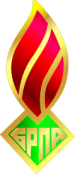 ОБЩЕСТВЕННОЕ ОБЪЕДИНЕНИЕ«БЕЛОРУССКАЯ РЕСПУБЛИКАНСКАЯПИОНЕРСКАЯ ОРГАНИЗАЦИЯ»ЦЕНТРАЛЬНЫЙ СОВЕТПОСТАНОВЛЕНИЕПЛЕНУМАПРОЕКТ26.08.2021№ 10г. Минск1.Название команды, номер по регистрационному листу2.Учреждение образования (полностью)3.Ф.И.О. руководителя команды (полностью)4.Должность руководителя команды (полностью)5.Мобильный телефон руководителя команды с указанием кода оператора)6.Ссылка на материалы выполненных заданий№п/пФ.И.Ф.И.Дата рожденияПолных летПолных летХарактеристика1.командир2.3.4.5.6.7.8.9.10.____________________руководитель команды____________________руководитель команды_____________________подпись_____________________подпись_____________________подпись____________________расшифровка подписи____________________расшифровка подписи№п/п№ онлайн регистрацииНазвание командыСсылка на материалыПолное название учрежденияПочтовый адрес (индекс), Электронная почтаФ.И.О. руководителя, должностьконтактный тел. (с указанием кода)